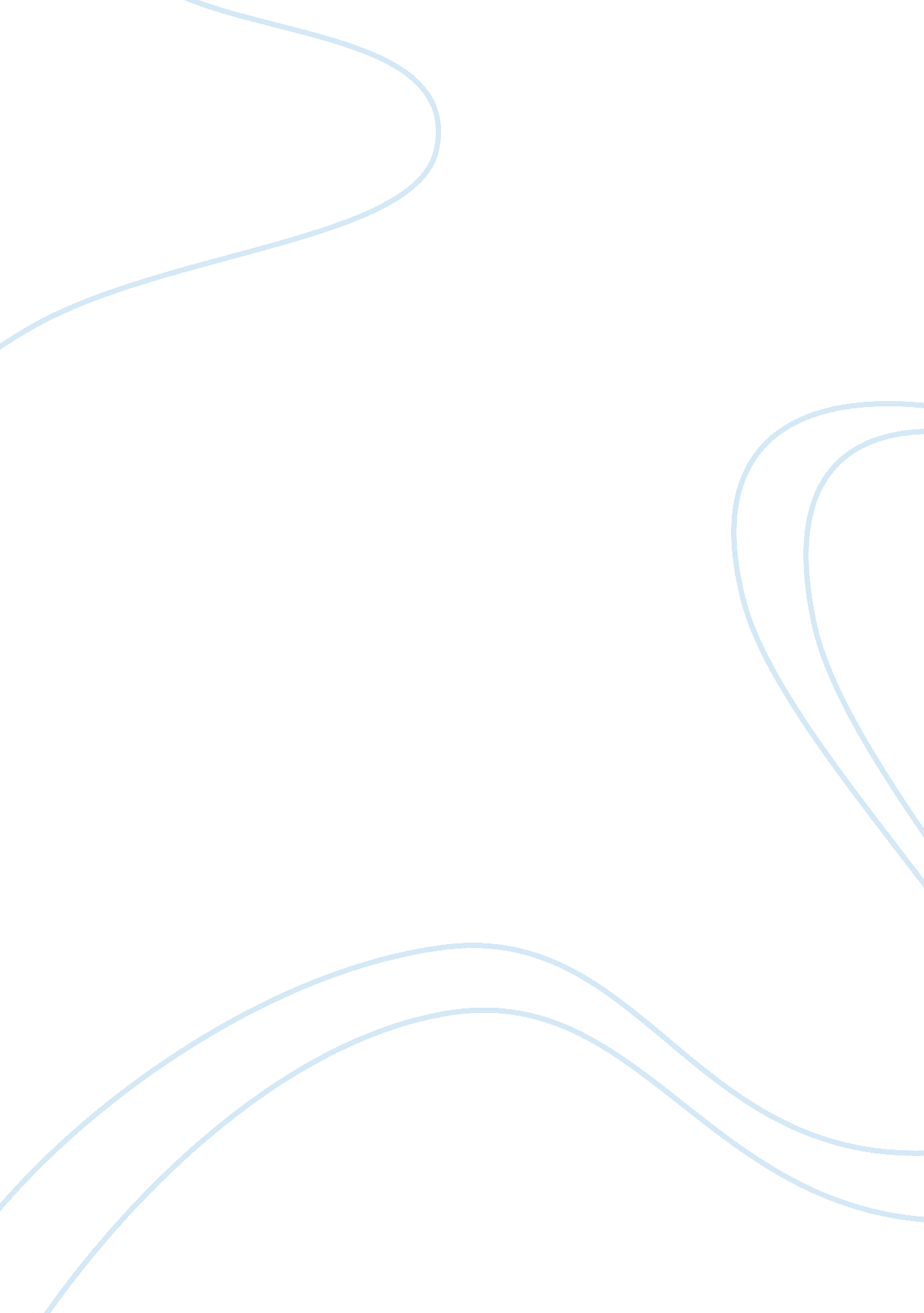 Parent-child relationships essay exampleFamily, Father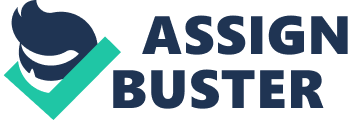 The parent-child relationship is an important aspect in my life in that it enabled me to enhance the personal development skills. The relationship between me and my father is an important aspect in my life which enabled me learn many things in life through various cases of experience. My father enabled me to experience life by taking me through various counselling sessions and programs. The close relationship between me and my father also enabled me to participate in various sports activities like basketball. This, therefore, enabled to develop many talents and skills in the sports activities. This also enabled me to promote my skills in life. 
The relationship between me and my father enabled me to develop leadership skills in life. He took me through various cases of counselling and leadership forums in order to enable me develop crucial skills in life. He trained me to tackle various aspects of life relating to interpersonal conflicts. This also enabled me to tackle various issues relating to interpersonal conflicts in life. 
My father is a very close person to me and he played an important role in helping me approach the issue of different sex relationships in an appropriate manner. This enabled me to overcome fear when dealing with persons of the opposite sex. This helped me all through to develop interpersonal skills that are very important in approaching the day to day activities in life. My father, therefore, played a very important role in providing counselling sessions with respect to various emotional and psychological approaches to various situations in life. This enabled me to overcome various challenges relating to fear and anxiety in approaching tasks, in life. 
My father also played a very important role in helping me to develop skills on playing basketball. He took me for training in the evenings for basketball trainings thereby enabling me to develop skills and expertise in this game. The vigorous training on basketball enabled me to become a very good player in basketball. He also took me to various tournaments to participate in basketball so as to enable me develop skills in this field. My father was an a great basketball player and this enabled him to train me on how to manage and succeed in this game so as to reflect high levels of performance. This also enabled me to fetch high levels of income from playing this game 
The relationship between me and my father was, therefore, of great essence in promoting personal development. This enabled me to develop skills in relation to financial management. This is very crucial since it enabled me to use my funds appropriately through budgeting techniques. He also had a great impact on how to raise children, therefore, he inspired me to raise a stable family like he did. He played a very crucial role in helping me to build both my professional skills as well as the social skills. 
In conclusion, the relationship between me and my father made many contributions to my life. This enabled me to excel both in my social and professional life activities. This also contributed highly with respect to interpersonal skills in the society. The counselling session, seminars and forums he took me through enabled me to develop leadership skills so as to tackle various issues in life. My father, therefore, had a positive impact on my life especially on professional and social aspects. 